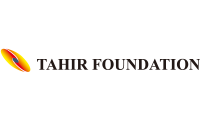 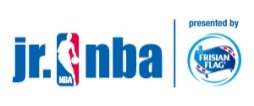 Program Beasiswa Jr. NBA Tahir FoundationProgram Beasiswa Jr. NBA Tahir Foundation terintegrasi dengan Jr. NBA di Indonesia, sebuah program pengembangan global NBA bagi anak-anak, akan memberikan bantuan finansial bagi pelajar Indonesia dan pelatihan khusus bagi para pelatih basket. 20 peserta dari Jr. NBA Indonesia 2016 yang dipersembahkan oleh Frisian Flag akan diberikan beasiswa dari Tahir Foundation masing-masing senilai 1.000 dolar AS untuk mendukung kebutuhan pendidikan mereka. 15 dari Beasiswa Jr. NBA Tahir Foundation akan diberikan kepada putra dan putri yang terpilih sebagai Jr. NBA Indonesia All-Stars tahun ini dan lima penerima beasiswa lainnya akan dipilih dari pemenang lomba karangan Beasiswa Jr. NBA Indonesia Tahir Foundation. Para peserta dapat mengirimkan karangan sebanyak 150 kata untuk menjelaskan bagaimana mereka menunjukkan setidaknya salah satu nilai utama Jr. NBA, yaitu Sportsmanship (sportivitas), Teamwork (kerjasama tim), a Positive Attitude (sikap positif), Respect (saling menghargai) ( S.T.A.R.). Penerima beasiswa akan dipilih oleh panelis juri dari NBA dan Tahir Foundation. Pemenang akan dinilai berdasarkan keorisinalitas tulisan, komitmen terhadap nilai – nilai S.T.A.R., dan dampak yang mereka berikan terhadap orang lain dan komunitas di sekitar mereka. Lima pelatih akan mendapatkan beasiswa pelatihan berdasarkan komitmen terhadap pengembangan basket dan kontribusi mereka terhadap komunitas melalui pelatihan. Kelima pelatih akan mendapatkan pengalaman unik pelatihan NBA (NBA coaching experience trip). Pengiriman karangan dapat dimulai 19 Maret 2016, baik secara online* atau datang langsung ke lokasi event Jr. NBA. Peserta(atau pendamping jika ada) harus memberikan informasi nama, usia & jenis kelamin, alamat email, nomor telepon, tempat bekerja (untuk pelatih) dan alamat rumah, bersamaan dengan karangan. Batas akhir pengiriman karangan paling lambat 5 Agustus 2016 (untuk beasiswa kepelatihan) dan 20 Agustus 2016 (untuk beasiswa pelajar). Pemenang akan diumumkan pada hari terakhir National Training Camp, 28 Agustus 2016.Untuk keterangan lebih lanjut mengenai syarat dan ketentuan dapat dilihat di : http://jrnba.asia/indonesia/id/scholarship.php.